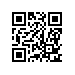 О внесении изменений в приказ от 25.12.2018 № 2.15-02/2512-02В связи с технической ошибкойПРИКАЗЫВАЮ:Внести изменения в приказ от 25.12.2018 № 2.15-02/2512-02 «О направлении студентов образовательной программы «Материалы. Приборы. Нанотехнологии» МИЭМ НИУ ВШЭ на научно-исследовательскую практику», заменив в строке № 6 приложения слова «Федеральное государственное бюджетное образовательное учреждение высшего образования «Московский государственный университет имени М.В.Ломоносова», Научно-исследовательский институт ядерной физики имени Д.В.Скобельцына» словами «МИЭМ НИУ ВШЭ».Заместитель директораМИЭМ НИУ ВШЭ                                                          		       С.Р. ТумковскийРегистрационный номер: 2.15-02/0702-02Дата регистрации: 07.02.2019